MÅNEDSPLAN FOR: JANUAR         TEMA; VINTER OG SOLUKEMANDAGTIRSDAGONSDAGTORSDAGFREDAG1Frokost 8.00-8.30Rolig frilek inne.Utetid 8.45-9.00Fruktmåltid 14.30- 14.45Rolig aktivitet. Frilek.Frokost 8.00-8.30Rolig frilek inne.Utetid 8.45-9.00Fruktmåltid 14.30- 14.45Rolig aktivitet. Frilek.2Frokost 8.00-8.30Rolig frilek inne.Utetid 8.45-9.00Fruktmåltid 14.30- 14.45Rolig aktivitet. Frilek.Frokost 8.00-8.30Rolig frilek inne.Utetid 8.45-9.00Fruktmåltid 14.30- 14.45Rolig aktivitet. Frilek.Frokost 8.00-8.45Vi forbereder oss litt til sola kommer tilbake hit og samefolkets dag. -Lager ulike typer solpynt og bruker sameflaggets farger i ulike aktiviteter.Frokost 8.00-8.30Rolig frilek inne.Utetid 8.45-9.00Fruktmåltid 14.30- 14.45Rolig aktivitet. Frilek.Frokost 8.00-8.30Rolig frilek inne.Utetid 8.45-9.00Fruktmåltid 14.30- 14.45Rolig aktivitet. Frilek.3Frokost 8.00-8.30Rolig frilek inne.Utetid 8.45-9.00Fruktmåltid 14.30- 14.45Rolig aktivitet. Frilek.Frokost 8.00-8.30Rolig frilek inne.Utetid 8.45-9.00Fruktmåltid 14.30- 14.45Rolig aktivitet. Frilek.Frokost 8.00-8.45Vi forbereder oss litt til sola kommer tilbake hit og samefolkets dag. -Lager ulike typer solpynt og bruker sameflaggets farger i ulike aktiviteter. Henger opp og pynter til disse 2 dagene. (solfest og samefolkets-dag)Frokost 8.00-8.30Rolig frilek inne.Utetid 8.45-9.00Fruktmåltid 14.30- 14.45Rolig aktivitet. Frilek.Frokost 8.00-8.30Rolig frilek inne.Utetid 8.45-9.00Fruktmåltid 14.30- 14.45Rolig aktivitet. Frilek.4Frokost 8.00-8.30Rolig frilek inne.Utetid 8.45-9.00Fruktmåltid 14.30- 14.45Rolig aktivitet. Frilek.Frokost 8.00-8.30Rolig frilek inne.Utetid 8.45-9.00Fruktmåltid 14.30- 14.45Rolig aktivitet. Frilek.Frokost 8.00-8-45. Baker skoleboller.Solfest med gule boller, gul saft og appelsin.Går ut på tur etter lunsj for å se om vi kan se sola.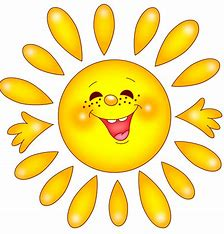 Frokost 8.00-8.30Rolig frilek inne.Utetid 8.45-9.00Fruktmåltid 14.30- 14.45Rolig aktivitet. Frilek.Frokost 8.00-8.30Rolig frilek inne.Utetid 8.45-9.00Fruktmåltid 14.30- 14.45Rolig aktivitet. Frilek.5Frokost 8.00-8.30Rolig frilek inne.Utetid 8.45-9.00Fruktmåltid 14.30- 14.45Rolig aktivitet.Frokost 8.00-8.30Rolig frilek inne.Utetid 8.45-9.00Fruktmåltid 14.30- 14.45Rolig aktivitet.Frokost 8.00-8.-45Ser en liten videosnutt om samer, hva de gjør og hvordan de lever i dag. Spiser gele til ¨dessert¨som er laget i sameflaggets farger.Hører et samisk eventyr.BARNEMØTE